Вопросник и методологические указания по его заполнению можно скачать с сайта НБС: www.statistica.md/формы и классификаторыИдентификационные данныеНаименование: 	Адрес:Район (муниципий, АТО Гагаузия) 	Село (коммуна), город	Улица 	 №	Код ОКПО 	________________Код IDNO 	__________________________Руководитель 			(имя, фамилия)(подпись)     М.П.       	„______”__________________________20____Исполнитель	 тел. 			(имя, фамилия)НАЦИОНАЛЬНОЕ БЮРО СТАТИСТИКИ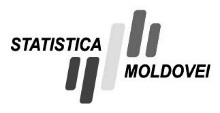 Квартальное статистическое обследованиеМ 1Заработная плата за ____ квартал 20___ г.В соответствии с Законом Республики Молдова № 93 от 26.05.2017 года «Об официальной статистике», органы официальной статистики:имеют право получать и собирать данные, необходимые для производства статистической информации, от всех физических и юридических лиц (ст.13);гарантируют конфиденциальность данных и недопущение их разглашения (ст.19).Непредставление в установленный срок статистических данных, представление недостоверных данных или в неполном объеме является правонарушением и санкционируется в соответствии со ст.330 Кодекса о правонарушениях Республики Молдова.Утвержден приказом Национального бюро статистики№ 23 от 13 ноября 2020 г.Этот вопросник может быть заполнен онлайн или представлен на бумажном носителе до 25 числа месяца, следующего после отчетного квартала в адрес территориального органа статистики предприятиями, включенными в обследование.№ стр.ПоказателиВсего по предприятиюОсновная деятельностьВторостепенные виды деятельностиВторостепенные виды деятельностиВторостепенные виды деятельностиВторостепенные виды деятельностиВторостепенные виды деятельности№ стр.ПоказателиКод КЭДМ0000____………...……………..____………...……………..____………...……………..____………...……………..____………...……………..____………...……………..ABB123456710Списочная численность на конец квартала (без работников с приостановленным действием индивидуального трудового договора/служебных отношений и внешних совместителей)человек20Списочная численность наемных работников с приостановленным действием трудового договора / служебных отношений на конец квартала человек30Средняя численность наемных работников (в эквиваленте полного рабочего дня), без работников с приостановленным действием трудового договора / служебных отношений и внешних совместителей человек 31из стр. 30 педагогический персонал/врачи человек40Средняя численность внешних совместителей (в эквиваленте полного рабочего дня) человек 50Фактически отработанное наемными работниками время, включая внешних совместителей (51+52)тыс. чел.-часов51В нормальное рабочее времятыс. чел.-часов52В сверхурочное времятыс. чел.-часов 70Начисленные суммы наемным работникам, всегов том числе:тыс. лей71Начисленные суммы за неотработанное времятыс. лей 72Заработная плата в натуральной форметыс. лей73Начисленные суммы внешним совместителямтыс. лей 74Начисленные суммы педагогическим работникам/врачамтыс. лей120Среднемесячная заработная плата  [((стр. 70 - стр. 73) : стр. 30) :3] x 1000лейXXXXXПримечание: Предприятия на самофинансировании с численностью работников до 50 человек могут заполнить только графу „Всего по предприятию” без деления по видам деятельности.Примечание: Предприятия на самофинансировании с численностью работников до 50 человек могут заполнить только графу „Всего по предприятию” без деления по видам деятельности.Примечание: Предприятия на самофинансировании с численностью работников до 50 человек могут заполнить только графу „Всего по предприятию” без деления по видам деятельности.Примечание: Предприятия на самофинансировании с численностью работников до 50 человек могут заполнить только графу „Всего по предприятию” без деления по видам деятельности.Примечание: Предприятия на самофинансировании с численностью работников до 50 человек могут заполнить только графу „Всего по предприятию” без деления по видам деятельности.Примечание: Предприятия на самофинансировании с численностью работников до 50 человек могут заполнить только графу „Всего по предприятию” без деления по видам деятельности.Примечание: Предприятия на самофинансировании с численностью работников до 50 человек могут заполнить только графу „Всего по предприятию” без деления по видам деятельности.Примечание: Предприятия на самофинансировании с численностью работников до 50 человек могут заполнить только графу „Всего по предприятию” без деления по видам деятельности.Примечание: Предприятия на самофинансировании с численностью работников до 50 человек могут заполнить только графу „Всего по предприятию” без деления по видам деятельности.Примечание: Предприятия на самофинансировании с численностью работников до 50 человек могут заполнить только графу „Всего по предприятию” без деления по видам деятельности.